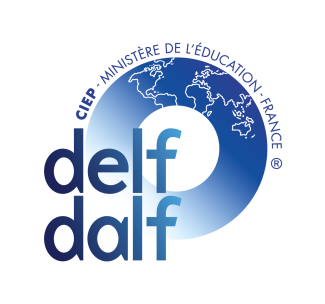 * Vorteilspreis mit der Kopie des Studentenausweises für Studenten der WIFI Vorarlberg, Universität Salzburg, BFI Wien, KursteilnehmerInnen des Institut franco-tyrolien, TeilnehmerInnen des Vorbereitungskurses des Institut françaisNous vous rappelons que les frais d’inscriptions ne sont en aucun cas remboursables et que vous ne pouvez passer l’examen que s’ils ont été dûment réglés avant le 04/04/2019, date de clôture des inscriptions. / Wir weisen Sie darauf hin, dass die Anmeldegebühren nicht rückerstattet werden können und dass Sie erst zur Prüfung antreten dürfen, wenn die Gebühren vor Ende der Anmeldefrist (04/04/2019) beglichen wurden.Bankdaten Institut Français IBAN : AT 63 3200 0000 0593 3700      BIC : RLN WAT W W XXXINSCRIPTIONS DU 4 MARS AU 4 AVRIL 2019J’ai déjà présenté un examen du DELF DALF ouinon        Si OUI, mon numéro de candidat est : 043222 -         Si OUI, mon numéro de candidat est : 043222 -         Si OUI, mon numéro de candidat est : 043222 - MadameMadameMonsieurNOM / Nachname      NOM / Nachname      NOM / Nachname      PRÉNOM /Vorname      PRÉNOM /Vorname      PRÉNOM /Vorname      DATE DE NAISSANCE /Geburtsdatum      DATE DE NAISSANCE /Geburtsdatum      DATE DE NAISSANCE /Geburtsdatum      VILLE DE NAISSANCE / Geburtsort       VILLE DE NAISSANCE / Geburtsort       VILLE DE NAISSANCE / Geburtsort       PAYS DE NAISSANCE / Geburtsland      PAYS DE NAISSANCE / Geburtsland      PAYS DE NAISSANCE / Geburtsland      NATIONALITE(S) / Staatsbürgerschaft(en)      NATIONALITE(S) / Staatsbürgerschaft(en)      NATIONALITE(S) / Staatsbürgerschaft(en)      NUMERO DE TELEPHONE / Telefonnummer      NUMERO DE TELEPHONE / Telefonnummer      NUMERO DE TELEPHONE / Telefonnummer      COURRIEL / Email-Adresse     COURRIEL / Email-Adresse     COURRIEL / Email-Adresse     DELF A1DELF A2DELF B1DELF B2Vorteilspreis für Kooperationspartner* 50,00 € 55 € 60 € 65 €Studentenpreis 65,00 € 65 € 120 € 120 €Normalpreis 105 € 105 € 140 € 140 €DALF C1choix de spécialité obligatoire lettres et sciences humaines  sciencesDALF C2choix de spécialité obligatoire lettres et sciences humaines  sciencesVorteilspreis für Kooperationspartner* 80 € 80 €Studentenpreis mit der Kopie des Studentenausweises 135 € 135 €Normalpreis 155 € 155 €À / In      Le / am :      /     / 2019Signature / Unterschrift 